Модуль 5Как правильно посчитать среднесуточные энергозатраты?Дорогие участники командного первенства #ЖивиЛегчесоц!В предыдущем модуле мы с вами научились считать для себя суточную калорийность для поддержания имеющегося веса (с применением коэффициента физической активности) и суточную калорийность для снижения веса.  Кроме того, мы узнали, первый закон рационального питания, который утверждает, что калорийность суточного рациона питания должна примерно соответствовать энергозатратам человека.Энергия затрачивается на функционирование всех систем организма поддерживающих жизнеспособность организма (основной обмен – в среднем 1 ккал/час на кг веса человека) и на двигательную активность, (добавочные энергозатраты на физический труд и физические упражнения). Величина добавочных энергозатрат зависит от возраста, пола, веса человека, его физического и психического состояния.Как же правильно посчитать энергозатраты?Это можно вычислить следующим образом: надо расписать сутки по часам (24 часа), умножить каждый вид деятельности на соответствующий показатель энергетических трат (смотреть в прилагаемой таблице) и все суммировать.  Рекомендуется женщинам из полученного результата вычесть 10%, людям старше  30 лет – по 10% за каждое десятилетие.ПРИМЕР РАСЧЕТА: Женщина 56 лет, 62 кг, врач.Сон: 8ч х 50 ккал = 400 ккалРабота в кабинете (сидя): 8ч х 110 ккал = 880 ккалДомашние дела: 4ч х 100 ккал = 400 ккалОтдых (телевизор, чтение книг): 2ч х 65 ккал = 130 ккалСпокойная ходьба (дорога на работу, магазины): 2ч х 190 ккал = 380 ккалПолучается сумма 2190 ккал, поскольку это женщина, вычитаем 10%, еще минус 20%, учитывая возраст: 2190 – 219 – 438 = 1533 ккал.Это энергозатраты конкретного человека, надо сравнить их с суточной калорийностью. Идеальный вариант – равенство двух этих показателей.Домашнее задание: посчитать свои примерные энергозатратыТаблицы Энергозатраты человека среднего возраста с массой тела около 60 кг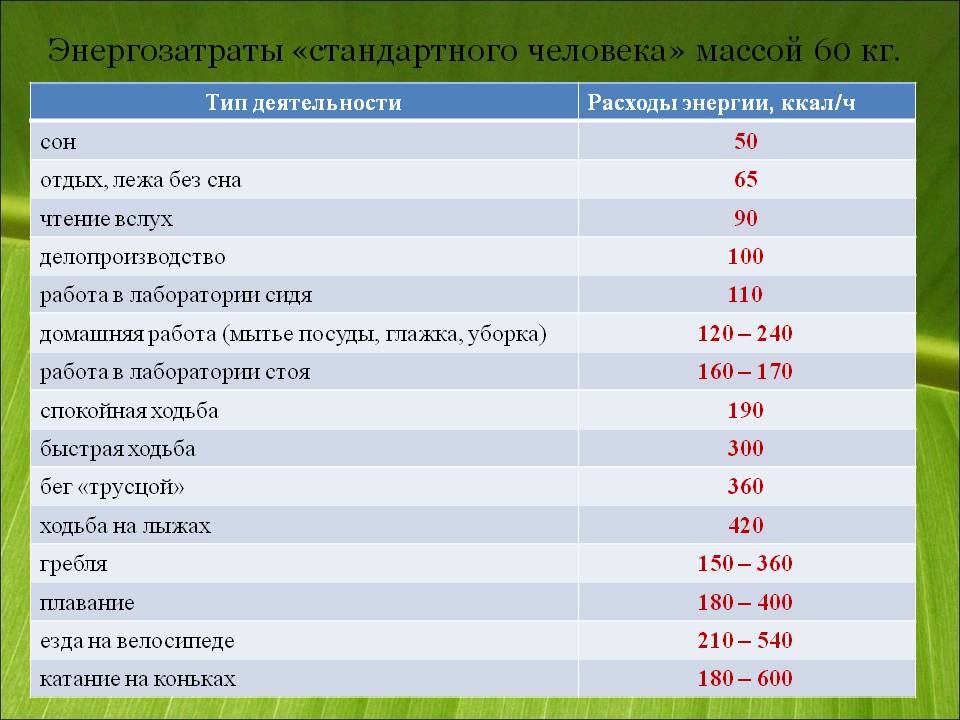 Тип деятельностиРасход энергии, ккал/часСон50Отдых лежа без сна65Чтение вслух90Делопроизводство100Работа сидя110Домашняя работа (мытье посуды, глажка белья, уборка)120-240Работа стоя160-170Спокойная ходьба190Быстрая ходьба300Бег трусцой360Ходьба на лыжах420Гребля150-360Плавание (быстро-медленно)180-400Езда на велосипеде (быстро-медленно)210-540Катание на коньках (быстро-медленно)180-600